به نام خدا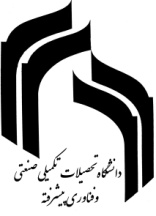 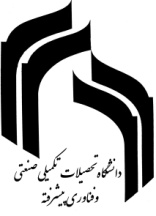 فرم اخذ تعهد از پذیرفته شدگان مشروط در مقطع کارشناسی ارشد بدون آزمون (استعداد درخشان) سال تحصیلی99-98 دانشگاه تحصیلات تکمیلی صنعتی و فناوری پیشرفته کرمانمعاون محترم آموزشی و پژوهشی دانشگاهبا سلام و احتراماینجانب ...................................... فرزند .................. به شماره شناسنامه .......................... و با کد ملی ................................ متولد سال ...................... که در رشته .............................. مقطع کارشناسی ارشد بدون آزمون (استعداد درخشان) سال تحصیلی 99-98 دانشگاه تحصیلات تکمیلی صنعتی و فناوری پیشرفته به صورت مشروط پذیرفته شدهام، تمایل خود را برای پذیرش و ثبت نام در دوره کارشناسی ارشداعلام می دارد و همچنین متعهد میشود که :در هیچکدام از سایر دانشگاه ها که از طریق استعداد درخشان پذیرفته شوم، متقاضی ثبت نام نخواهم بود.ثبت نام نهایی اینجانب پس از تائید سازمان سنجش آموزش کشور نهایی و قطعی خواهد شد.چنانچه اطلاعات اعلام شده و مدارک ارائه شده از طرف اینجانب با اصل اطلاعات و مدارک مربوط، مغایرت داشته باشد، در هر مرحله از پذیرش و یا ادامه تحصیل در دانشگاه، مطابق با ضوابط و مقررات با من رفتار شده و بدیهی است لغو قبولی خواهم شد. شماره تلفن:تاریخ تکمیل:امضاو اثر انگشت:(اثر انگشت الزامی است)